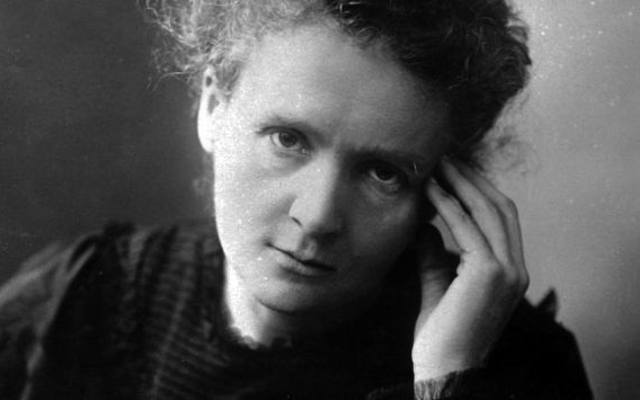 WYNIKI SZKOLNEGO KONKURSU WIEDZY O MARII SKŁODOWSKIEJ- CURIETEST O ŻYCIU I OSIĄGNIĘCIACH MARII CURIE1 miejsce  Katarzyna Morawska klasa 1a (po SP)2 miejsce Emilia Dudziak klasa 1b (po SP)3 miejsce Karol Ziemski klasa 2b              Klaudia Tokarska 3bPORTRET MARII SKŁODOWSKIEJ – CURIE1 miejsce  Wiktoria Rusewicz klasa 1b (po SP)2 miejsce Katarzyna Synowiec klasa 1b (po gim)3 miejsce Małgorzata Marcinkowska klasa 1b (po SP)